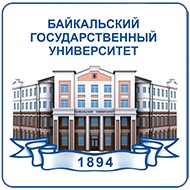 ИНФОРМАЦИОННОЕ ПИСЬМО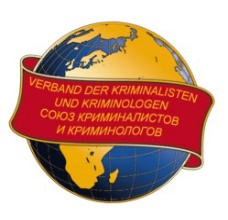 Уважаемые коллеги,кафедра криминалистики, судебных экспертиз и юридической психологии Байкальского государственного университета приглашает принять  участие во Всероссийской научно-практической конференции «Научное обеспечение  раскрытия, расследования и предупреждения преступлений», посвященной 70-летию доктора юридических наук, профессора, заслуженного юриста РФ, заслуженного юриста Республики Бурятии, почётного профессора БГУ Александра Алексеевича Протасевича (далее – Конференция). Конференция проводится при поддержке Союза криминалистов и криминологов.Конференция состоится 15 декабря 2022 г. Место проведения Конференции: ФГОУВО «Байкальский государственный университет», г. Иркутск, ул. Ленина, 11, корпус 2-301 (зал Ученого совета БГУ). Начало конференции в 13.30. Регистрация участников начнётся в 13.00.Для участия в Конференции приглашаются сотрудники научных и образовательных учреждений Российской Федерации, аспиранты и адъюнкты, а также практические работники органов предварительного расследования, прокуратуры, судебной системы, адвокатуры, судебно-экспертных учреждений.В ходе Конференции предполагается проведения пленарного заседания и дискуссионных площадок:– Криминалистическая наука и научно-технический прогресс: оптимизация, соотношение традиций и инновационных подходов;– Современное судебно-экспертное сопровождение раскрытия и расследования преступлений;– Криминалистическая профилактика: разработка основ, проблемы реализации.Конференция будет проводиться в смешанном формате. Одновременно всем желающим будет предоставлена возможность online-участия в Конференции посредством использования системы видеоконференцсвязи Zoom (ссылка будет выслана за сутки до начала работы конференции).Для формирования программы конференции просим Вас подтвердить свое участие, заполнив заявку и отправить ее до 10 декабря 2022 г. По итогам Конференции будет издан сборник научных трудов, включенный в базу РИНЦ. Статьи для публикации просим направлять до 16.01.2023 г. на электронный адрес: kaf.crim@bgu.ru/По желанию авторов статьи, соответствующие требованиям научных журналов БГУ, входящих в Перечень  ВАК, и по решению редколлегий этих журналов будут опубликованы в ближайших номерах.Заявку на участие в Конференции необходимо отправить на официальный сайт Конференции (см. ниже). Форма заявки, требования к формату статей, содержанию материалов, необходимых для опубликования, а также сведения о возможности дистанционного подключения к мероприятию, программа конференции будут также размещены на официальном сайте: http://crim.bgu.ru/. Если при регистрации на Конференцию Вы прикрепите статью для публикации, она автоматически будет отправлена на адрес электронный почты, указанный выше – kaf.crim@bgu.ru.Проезд и проживание участников Конференции осуществляется за счет средств командирующей стороны.Будем рады видеть Вас в числе участников конференции.Контактные телефоны организаторов конференции:– д.ю.н., проф. Степаненко Диана Аркадьевна: + 7 (902) 171-14-48;– к.ю.н., доц. Качурова Елизавета Сергеевна: +7 (914) 921-77-31;– Хорошев Иннокентий Александрович: +7 (950) 108-56-08 – по вопросам видеоконференцсвязи.Приложение 1. Заявка участника Всероссийской научно-практической конференцииПриложение 2.  Требования, предъявляемые к тексту работы– объем до 7 машинописных страниц в текстовом редакторе Word в формате rtf, поля – все по ; – объем аннотации к статье – не более 60 слов– шрифт Times New Roman; кегль – 14 пт; межстрочный интервал – 1, выравнивание по ширине;– название тезисов печатается прописными буквами, жирным шрифтом, выравнивание по центру;– абзацный отступ — одинаковый по всему изданию — 1,25 см. Он должен быть выставлен автоматически (не допускается делать абзацный отступ пробелами или табуляцией). Для основного текста левая граница абзаца — 0, правая граница — 0.– форматирование текста— по ширине.– функция переноса обязательна и должна быть установлена автоматически. Не следует использовать ручной перенос слов.– нумерация страниц — обязательна внизу по центру– список использованных источников следует помещать в конце работы, ссылки в тексте в квадратных скобках, не используя автоматический режим вставки ссылок;– принимается не более одной статьи от одного автора;– материал подписывается автором: «Материал вычитан, цифры, факты, цитаты сверил с первоисточником. Подпись. Дата».      Все поступающие материалы проверяются на объем заимствования по системе «Антиплагиат» (процент заимствований не должен превышать 30%). Статьи аспирантов направляются с рецензией научного руководителя, подписанной и заверенной печатью организации.   Оргкомитет оставляет за собой право отклонять тезисы докладов в зависимости от их соответствия тематике конференции, научного уровня и выполнения требований к оформлению. По поводу отклоненных тезисов оргкомитет в переписку не вступает.Уважаемые авторы!Информируем Вас, что отправка автором (далее – Лицензиаром) текста статьи (далее – Произведение) на электронный почтовый ящик организатора, расценивается как:1. Намерение Лицензиара на безвозмездной основе опубликовать это Произведение в сборнике материалов конференции: «Научное обеспечение раскрытия, расследования и предупреждения преступлений». 2. Гарантия Лицензиара, что он обладает исключительными авторскими правами на передаваемое оригинальное Произведение.3. Ознакомление и согласие автора с издательской политикой Лицензиара, требованиями к оформлению статей и положениями лицензионного договора, заключаемого на одинаковых со всеми авторами условиях. 4. Предложение (оферта, п. 1 ст. 437 ГК РФ) автора заключить лицензионный договор о предоставлении прав на использование Произведения Лицензиатом (ФГБОУ ВО «Байкальский государственный университет»).Права, предоставляемые Лицензиату:1. Право на воспроизведение Произведения (опубликование, обнародование, дублирование, импорт, перевод, тиражирование или иное размножение Произведения) без ограничения тиража экземпляров. При этом каждый экземпляр Произведения должен содержать имя автора Произведения. 2. Право на распространение Произведения любым способом.3. Право на переработку Произведения (создание на его основе нового, творчески самостоятельного произведения) и право на внесение изменений в Произведение, не представляющих собой его переработку.4. Право на публичное использование Произведения и демонстрацию его в информационных, рекламных и прочих целях.5. Право на доведение Произведения до всеобщего сведения.6. Право переуступить на договорных условиях частично или полностью полученные по настоящему договору права третьим лицам без выплаты Лицензиару вознаграждения.Условия лицензии:1. Характер: неисключительная. 2. Возникновение: с даты подписания лицензионного договора.3. Срок: равен сроку действия самих авторских прав.4. Действие: в Российской Федерации и за рубежом.5. Прекращение: только путем заключения дополнительного соглашения о прекращении лицензионного договора.6. Ответственность: в соответствии с законодательством Российской Федерации.7. Споры и разногласия: путем переговоров, в случае их безрезультатности – в судебном порядке.ПРИМЕР ОФОРМЛЕНИЯ ТЕЗИСОВУДКВ. В. ИвановАКТУАЛЬНЫЕ ПРОБЛЕМЫ ПРОТИВОДЕЙСТВИЯ МОШЕННИЧЕСТВУ В ФИНАНСОВОЙ СФЕРЕАннотация  Ключевые словаАктуальность противодействия преступлениям, совершаемым в сфере финансов, не вызывает сомнений и требует системных исследований и комплексного подхода [1]. Список использованных источниковИванов В.В. Мошенничество и меры борьбы с ним. – М., 2018. – 182 с.Сидоров П.П. Проблемы выявления мошенничеств в финансовой сфере // Следователь. – 2019. – № 2. – С. 25–27.      Петрова А.А. Криминологическая характеристика преступлений, совершенных в финансовой сфере: дисс….канд. юрид. наук.  – М., 2010. – 212 с. ФАМИЛИЯИМЯОТЧЕСТВОМесто работы, кафедра, должность  Ученая степень, ученое званиеПочтовый адрес с указанием индексаКод города и  номер контактного телефона E-mail:Форма участия в конференции:Очная, заочная, online-участиеНазвание доклада (статьи)Указать будете ли выступать с докладом